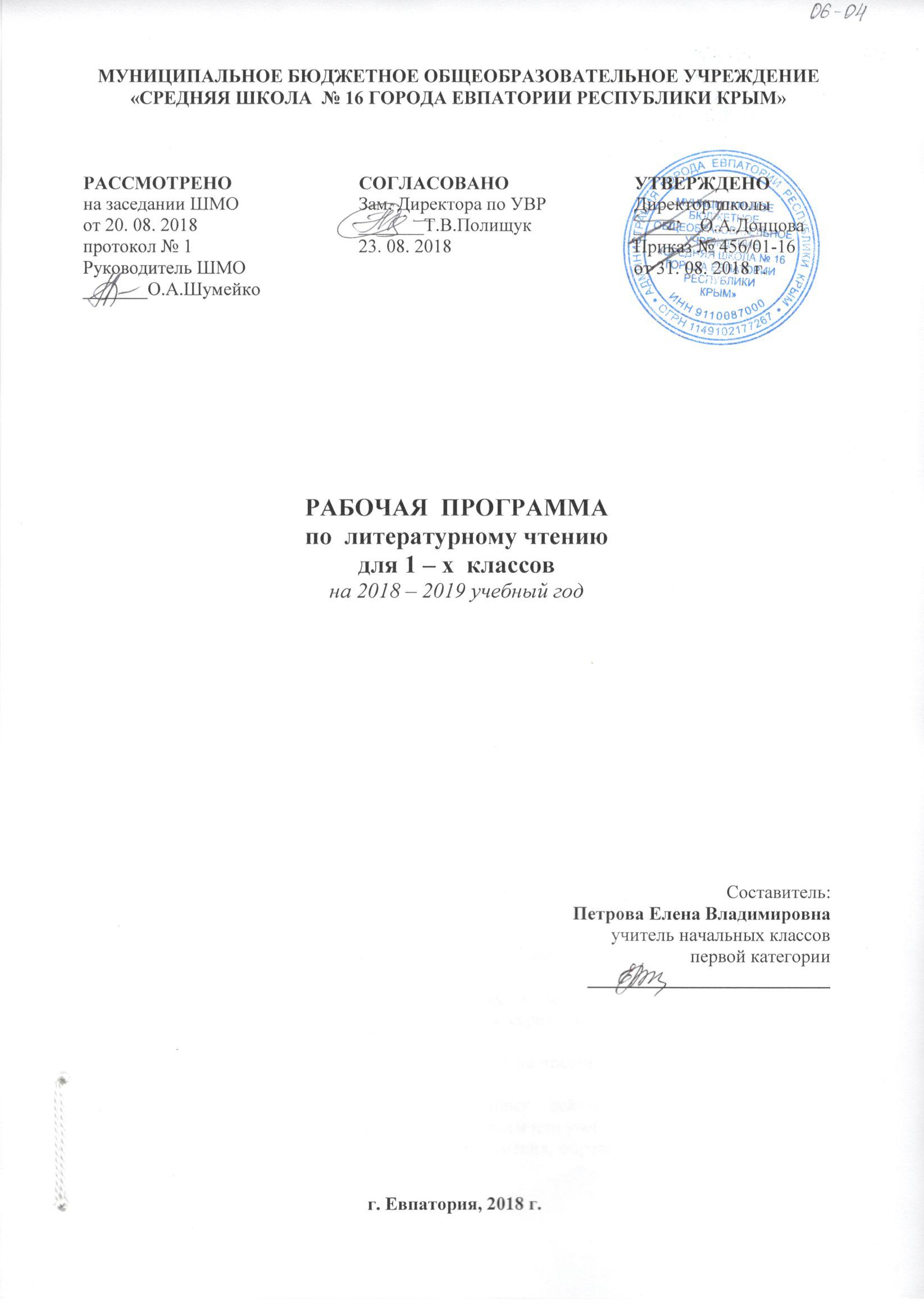 Образовательный стандарт: Федеральный государственный образовательный стандарт начального общего образования, утверждённый приказом Министерства образования и науки РФ № 373 от 06.10.2009 (с изменениями от 31.12.2015г. № 1576); 	Рабочая программа по литературному чтению для 1-4 классов составлена на основе авторской программы: Климанова Л. Ф. Литературное чтение. Рабочие программы. Предметная линия учебников системы «Школа России». 1—4 классы: пособие для учителей общеобразоват. организаций /Л. Ф. Климанова, М. В. Бойкина. — М.: Просвещение, 2014.Учебники:- Азбука. 1 класс. Учебник для общеобразовательных организаций в 2 частях с приложением на электронном носителе в 2 ч. Ч. 1 / [В. Г. Горецкий, В.А.Кирюшкин, Л.А.Виноградская, М.В.Бойкина].– 5-е изд.- М. : Просвещение, 2014. - Литературное чтение.1 класс: учеб. для общеобразоват. организаций с аудиоприложением на электрон. носителе в 2 ч. / Л. Ф. Климанова [и др.]. – М.: Просвещение, 2014.Планируемые результаты освоения учебного предмета в 1 классеЛичностныеУчащиеся научатся:- с уважением относиться к традициям своей семьи, с любовью к тому месту, где родился (своей малой родине);- отзываться положительно о своей Родине, людях, её населяющих;- осознавать свою принадлежность к определённому народу (этносу); с уважением относиться к людям другой национальности;- проявлять интерес к чтению произведений устного народного творчества своего народа и народов других стран.Учащиеся получат возможность научиться:- на основе художественных произведений определять основные ценности взаимоотношений в семье (любовь и уважение, сочувствие, взаимопомощь, взаимовыручка);- с гордостью относиться к произведениям русских писателей-классиков, известных во всем мире;- осознавать свою принадлежность к определённому народу (этносу); с пониманием относиться к людям другой национальности; с интересом читать произведения других народов.МетапредметныеРегулятивные универсальные учебные действияУчащиеся научатся:- читать задачи, представленные на шмуцтитулах, объяснять их в соответствии с изучаемым материалом урока с помощью учителя;- принимать учебную задачу урока, воспроизводить её в ходе урока по просьбе учителя и под руководством учителя;- понимать, с какой целью необходимо читать данный текст (вызвал интерес, для того чтобы ответить на вопрос учителя или учебника);- планировать свои действия на отдельных этапах урока с помощью учителя, восстанавливать содержание произведения по серии сюжетных картин (картинному плану);- контролировать выполненные задания с опорой на эталон (образец) или по алгоритму, данному учителем;- оценивать результаты собственных учебных действий и учебных действий одноклассников (по алгоритму, заданному учителем или учебником);- выделять из темы урока известные знания и умения, определять круг неизвестного по изучаемой теме под руководством учителя;- фиксировать по ходу урока и в конце его удовлетворённость/неудовлетворённость своей работой на уроке (с помощью смайликов, разноцветных фишек и пр.), позитивно относиться к своим успехам, стремиться к улучшению результата;- анализировать причины успеха/неуспеха с помощью разноцветных фишек, лесенок, оценочных шкал, формулировать их в устной форме по просьбе учителя;- осваивать с помощью учителя позитивные установки типа: «У меня всё получится», «Я ещё многое смогу», «Мне нужно ещё немного потрудиться», «Я ещё только учусь», «Каждый имеет право на ошибку» и др.Учащиеся получат возможность научиться:- сопоставлять цели, заявленные на шмуцтитуле, с содержанием материала урока в процессе его изучения;- формулировать вместе с учителем учебную задачу урока в соответствии с целями темы; принимать учебную задачу урока;- читать в соответствии с целью чтения (выразительно, целыми словами, без искажений и пр.);- коллективно составлять план урока, продумывать возможные этапы изучения темы;- коллективно составлять план для пересказа литературного произведения;- контролировать выполнение действий в соответствии с планом;- оценивать результаты своих действий по шкале и критериям, предложенным учителем;- оценивать результаты работы сверстников по совместно выработанным критериям;- выделять из темы урока известные знания и умения, определять круг неизвестного по изучаемой теме в мини-группе или паре;- фиксировать по ходу урока и в конце его удовлетворённость/неудовлетворённость своей работой на уроке (с помощью шкал, лесенок, разноцветных фишек и пр.), аргументировать своё позитивное отношение к своим успехам, проявлять стремление к улучшению результата в ходе выполнения учебных задач;- выделять из темы урока известные знания и умения, определять круг неизвестного по изучаемой теме в мини-группе или паре;- анализировать причины успеха/неуспеха с помощью лесенок и оценочных шкал, формулировать их в устной форме по собственному желанию;- осознавать смысл и назначение позитивных установок на успешную работу, пользоваться ими в случае неудачи на уроке, проговаривая во внутренней речи.Познавательные универсальные учебные действияУчащиеся научатся:- понимать и толковать условные знаки и символы, используемые в учебнике для передачи информации (условные обозначения, выделения цветом, оформление в рамки и пр.);- осмысленно читать слова и предложения; понимать смысл прочитанного;- сравнивать художественные и научно-познавательные тексты; находить сходства и различия;- сопоставлять эпизод литературного произведения с иллюстрацией, с пословицей (поговоркой);- определять характер литературного героя, называя его качества; соотносить его поступок с качеством характера;- отвечать на вопрос учителя или учебника по теме урока из 2—4 предложений;- отличать произведения устного народного творчества от других произведений;- проявлять индивидуальные творческие способности при сочинении загадок, песенок, потешек, сказок, в процессе чтения по ролям и инсценировании, при выполнении проектных заданий;- понимать смысл читаемого, интерпретировать произведение на основе чтения по ролям.Учащиеся получат возможность научиться:- пользоваться в практической деятельности условными знаками и символами, используемыми в учебнике для передачи информации;- отвечать на вопросы учителя и учебника, придумывать свои собственные вопросы;- понимать переносное значение образного слова, фразы или предложения, объяснять их самостоятельно, с помощью родителей, справочных материалов;- понимать переносное значение образного слова, фразы или предложения, объяснять их самостоятельно, с помощью родителей, справочных материалов;- сопоставлять литературное произведение или эпизод из него с фрагментом музыкального произведения, репродукцией картины художника, с пословицей и поговоркой соответствующего смысла;- создавать небольшое высказывание (или доказательство своей точки зрения) по теме урока из 5—6 предложений;- понимать смысл русских народных и литературных сказок, басен И. А. Крылова;- проявлять индивидуальные творческие способности при составлении докучных сказок, составлении рифмовок, небольших стихотворений, в процессе чтения по ролям, при инсценировании и выполнении проектных заданий;- соотносить пословицы и поговорки с содержанием литературного произведения;- определять мотив поведения героя с помощью вопросов учителя или учебника (рабочей тетради);- понимать читаемое, интерпретировать смысл читаемого, фиксировать прочитанную информацию в виде таблиц или схем (при сравнении текстов, осмыслении структуры текста и пр.).Коммуникативные универсальные учебные действияУчащиеся научатся:- отвечать на вопросы учителя по теме урока;- создавать связное высказывание из 3—4 простых предложений с помощью учителя;- слышать и слушать партнёра по общению (деятельности), не перебивать, не обрывать на полуслове, вникать в смысл того, о чём говорит собеседник;- под руководством учителя объединяться в группу сверстников для выполнения задания, проявлять стремление ладить с собеседниками, не демонстрировать превосходство над другими, вежливо общаться;- оценивать поступок героя, используя доступные оценочные средства (плохо/хорошо, уместно/неуместно, нравственно/безнравственно и др.), высказывая свою точку зрения;- понимать общую цель деятельности, принимать её, обсуждать коллективно под руководством учителя;- соотносить в паре или в группе выполнение работы по алгоритму, данному в учебнике или записанному учителем на доске;- оценивать по предложенной учителем шкале качество чтения по ролям, пересказ текста, выполнение проекта;- признавать свои ошибки, озвучивать их, соглашаться, если на ошибки указывают другие;- употреблять вежливые слова в случае неправоты «Извини, пожалуйста», «Прости, я не хотел тебя обидеть», «Спасибо за замечание, я его обязательно учту» и др., находить примеры использования вежливых слов и выражений в текстах изучаемых произведений;- находить нужную информацию с помощью взрослых, в учебных книгах, словарях;- готовить небольшую презентацию (3—4 слайда) с помощью взрослых (родителей, воспитателя ГПД и пр.) по теме проекта, озвучивать её с опорой на слайды.Учащиеся получат возможность научиться:- вступать в общение в паре или группе, задавать вопросы на уточнение;- создавать связное высказывание из 5—6 простых предложений по предложенной теме;- оформлять 1—2 слайда к проекту, письменно фиксируя основные положения устного высказывания;- прислушиваться к партнёру по общению (деятельности), фиксировать его основные мысли и идеи, аргументы, запоминать их, приводить свои;- не конфликтовать, использовать вежливые слова;- выражать готовность идти на компромиссы, предлагать варианты и способы разрешения конфликтов;- употреблять вежливые формы обращения к участникам диалога; находить примеры использования вежливых слов и выражений в текстах изучаемых произведений, описывающих конфликтную ситуацию;- оценивать поступок героя, учитывая его мотив, используя речевые оценочные средства (вежливо/невежливо, достойно/недостойно, искренне/лживо, нравственно/безнравственно и др.), высказывая свою точку зрения;- принимать и сохранять цель деятельности коллектива или малой группы (пары), участвовать в распределении функций и ролей в совместной деятельности;- определять совместно критерии оценивания выполнения того или иного задания (упражнения); оценивать достижения сверстников по выработанным критериям;- оценивать по предложенным учителем критериям поступки литературных героев, проводить аналогии со своим поведением в различных ситуациях;- находить нужную информацию через беседу со взрослыми, через учебные книги, словари, справочники, энциклопедии для детей, через Интернет;- готовить небольшую презентацию (5—6 слайдов) с помощью взрослых (родителей, воспитателя ГПД и пр.) по теме проекта, озвучивать её с опорой на слайды.ПредметныеВиды речевой и читательской деятельностиУчащиеся научатся:- воспринимать на слух различные виды текстов (художественные, научно-познавательные, учебные, справочные);- осознавать цели изучения темы, представленной на шмуцтитулах, толковать их в соответствии с изучаемым материалом под руководством учителя;- читать по слогам и целыми словами с постепенным увеличением скорости чтения, понимать смысл прочитанного;- читать различные книги, осуществлять выбор книги для самостоятельного чтения по названию, оглавлению, обложке;- различать понятия добро и зло на основе прочитанных рассказов, и сказок;- отвечать на вопрос: «Почему автор дал своему произведению такое название?»; «Чем тебе запомнился тот или иной герой произведения?»;- называть действующих лиц прочитанного или прослушанного произведения, обдумывать содержание их поступков, сопоставлять свои поступки с поступками литературных героев;- различать научно-познавательный и художественный тексты; выявлять их особенности под руководством учителя;- анализировать с помощью учителя (о каком предмете идёт речь, как догадались) загадки, сопоставлять их с отгадками;- читать и понимать смысл пословиц и поговорок, воспринимать их как народную мудрость, соотносить содержание произведения с пословицей и поговоркой.Учащиеся получат возможность научиться:- читать, соблюдая орфоэпические и интонационные нормы чтения;- читать целыми словами с постепенным увеличением скорости чтения; при чтении отражать настроение автора;- ориентироваться в учебной книге, её элементах; находить сходные элементы в книге художественной;- просматривать и выбирать книги для самостоятельного чтения и поиска нужной информации (справочная литература) по совету взрослых; фиксировать свои читательские успехи в рабочей тетради;- осмыслять нравственное содержание пословиц, поговорок, мудрых изречений русского народа, соотносить их нравственный смысл с изучаемыми произведениями;- распределять загадки на тематические группы, составлять собственные загадки на основе предложенного в учебнике алгоритма;- пересказывать текст подробно на основе коллективно составленного плана и под руководством учителя.Творческая деятельностьУчащиеся научатся:- пересказывать текст подробно на основе картинного плана под руководством учителя;- восстанавливать деформированный текст на основе картинного плана под руководством учителя;- составлять высказывание на тему прочитанного или прослушанного произведения.Учащиеся получат возможность научиться:- составлять небольшие высказывания о ценности дружбы и семейных отношений под руководством учителя; соотносить смысл своего высказывания со смыслом пословиц и поговорок о дружбе и семейных ценностях; употреблять пословицы и поговорки в соответствии с задачами, поставленными учителем;- сочинять свои загадки в соответствии с представленными тематическими группами, используя средства художественной выразительности.Литературоведческая пропедевтикаУчащиеся научатся:- различать малые фольклорные жанры (загадка, песенка, потешка) и большие фольклорные жанры (сказка);- отличать прозаический текст от поэтического;- находить различия между научно-познавательным и художественным текстом;- называть героев произведения, давать характеристику.Учащиеся получат возможность научиться:- отгадывать загадки на основе выявления существенных признаков предметов, осознавать особенности русских загадок, соотносить их с народными ремёслами, распределять загадки по тематическим группам, составлять свои загадки в соответствии с тематическими группами;- находить в текстах народных и литературных сказок факты, связанные с историей России, её культурой (исторические события, традиции, костюмы, быт, праздники, верования и пр.);- использовать знания о рифме, особенностях стихотворения, сказки, загадки, небылицы, песенки, потешки, юмористического произведения в своей творческой деятельности.Содержание учебного предмета в 1 классеОбучение чтению (70  ч)Тема 1. Добукварный период (11 ч) «Азбука» — первая учебная книга. Условные обозначения «Азбуки» и элементы учебной книги (обложка, титульный лист, иллюстрации, форзац). Правила поведения на уроке. Правила работы с учебной книгой. Речь устная и письменная. Предложение. Первые школьные впечатления. Пословицы и поговорки об учении. Правила поведения на уроке. Правила работы в группе. Речевой этикет в ситуациях учебного общения: приветствие, прощание, извинение, благодарность, обращение с просьбой. Роль знаний в жизни человека. Слово и предложение. Выделение слов из предложения. Различение слова и предложения. Различение слова и обозначаемого им предмета. Значение слова. Графическое изображение слова в составе предложения. Пословицы о труде и трудолюбии. Слог. Слог как минимальная произносительная единица языка. Деление слов на слоги. Определение количества слогов в словах. Графическое изображение слова, разделённого на слоги. Составление небольших рассказов по сюжетным картинкам, материалам собственных наблюдений. Дикие и домашние животные. Забота о животных.Ударение. Ударный слог. Определение ударного слога в слове. Обозначение ударения на модели слова (слогоударные схемы). Составление небольших рассказов повествовательного характера по сюжетным картинкам, материалам собственных наблюдений. Семья. Взаимоотношения в дружной семье. Звуки в окружающем мире и в речи. Упражнения в произнесении и слышании изолированных звуков. Составление небольших рассказов повествовательного характера по сюжетным картинкам, материалам собственных игр, занятий, наблюдений. Игры и забавы детей. Звуки в словах. Интонационное выделение звука на фоне слова. Единство звукового состава слова и его значения. Звуковой анализ слова. Сопоставление слов, различающихся одним звуком. Гласные и согласные звуки, их особенности. Слогообразующая функция гласных звуков. Моделирование звукового состава слова. Составление небольших рассказов повествовательного характера по сюжетным картинкам, материалам собственных наблюдений. Природа родного края.Слог-слияние. Выделение слияния согласного звука с гласным, согласного звука за пределами слияния в словах. Графическое изображение слога-слияния. Работа с моделями, содержащими слог-слияние,  согласный звук за пределами слияния. Составление небольших рассказов повествовательного характера по сюжетным картинкам, материалам собственных наблюдений. Правила безопасного поведения в быту. Повторение и обобщение пройденного материала. Слого-звуковой анализ слов. Работа со схемами-моделями. Любимые сказки. Гласный звук [а], буквы А, а. Особенности произнесения звука [а]. Характеристика звука [а]. Буквы А, а как знак звука [а]. Печатные и письменные буквы. Буквы заглавные (большие) и строчные (маленькие). Знакомство с лентой букв. Составление небольших рассказов повествовательного характера по сюжетным картинкам. Русские народные и литературные сказки. Пословицы и поговорки об азбуке и пользе чтения. Гласный звук [о], буквы О, о. Особенности произнесения звука, его характеристика. Буквы О, о как знаки звука [о]. Составление небольших рассказов повествовательного характера по сюжетным картинкам, материалам собственных игр, занятий, наблюдений. Взаимопомощь.Гласный звук [и], буквы И, и. Особенности произнесения звука, его характеристика. Наблюдение над значением слов. Включение слов в предложения. Дружба и взаимоотношения друзей.Гласный звук [ы], буква ы. Особенности произнесения нового звука. Характеристика нового звука. Буква ы как знак звука [ы]. Особенности буквы ы. Наблюдения за изменением формы слова (единственное и множественное число). Наблюдения за смыслоразличительной ролью звуков. Сопоставление слов, различающихся одним звуком. Единство звукового состава слова и его значения. Учение — это труд. Обязанности  ученика.Гласный звук [у], буквы У, у. Особенности произнесения нового звука. Характеристика нового звука. Повторение гласных звуков [а], [о], [и], [ы]. Ученье — путь к уменью. Качества прилежного ученика. Тема 2. Букварный период (42 ч)Согласные звуки [н], [н’], буквы Н, н. Твёрдость и мягкость согласных звуков. Смыслоразличительная функция твёрдых и мягких согласных звуков. Обозначение твёрдых и мягких согласных на схеме — модели слова. Функция букв, обозначающих гласный звук в открытом слоге. Способ чтения прямого слога (ориентация на букву, обозначающую гласный звук). Чтение слияний согласного с гласным в слогах. Знакомство с двумя видами чтения — орфографическим и орфоэпическим. Чтение предложений с интонацией и паузами в соответствии со знаками препинания. Любовь к Родине. Труд на благо Родины.Согласные звуки [с], [с’], буквы С, с. Особенности артикуляции новых звуков. Формирование навыка слогового чтения. Чтение слогов с новой буквой. Чтение слов с новой буквой, предложений и короткого текста. Чтение предложений с интонацией и паузами в соответствии со знаками препинания. Наблюдение за родственными словами. В осеннем лесу. Бережное отношение к природе. Согласные звуки [к], [к’], буквы К, к. Формирование навыка плавного слогового чтения. Чтение слогов с новой буквой. Чтение слов с новой буквой, предложений и короткого текста. Чтение предложений   с интонацией и паузами в соответствии со знаками препинания. Сельскохозяйственные работы. Труженики села.Согласные звуки [т], [т’], буквы Т, т. Формирование навыка плавного слогового чтения. Чтение слов с новой буквой, предложений и короткого текста. Чтение предложений с интонацией и паузами в соответствии со знаками препинания. Животные и растения в сказках, рассказах и на картинах художников.Согласные звуки [л], [л’], буквы Л, л. Звонкие и глухие согласные. Формирование навыка плавного слогового чтения. Чтение слов с новой буквой, предложений и короткого текста. Чтение предложений с интонацией и паузами в соответствии со знаками препинания. Досуг первоклассников: чтение, прогулки, игры на свежем воздухе. Правила поведения в гостях. Практическое овладение диалогической формой речи. Работа над речевым этикетом: приветствие, прощание, благодарность, обращение с просьбой. Согласные звуки [р], [р’], буквы Р, р. Особенности артикуляции звуков [р], [р’]. Формирование навыка плавного слогового чтения. Чтение слов с новой буквой, предложений и коротких текстов. Чтение предложений с интонацией и паузами в соответствии со знаками препинания. Уход за комнатными растениями.Согласные звуки [в], [в’], буквы В, в. Формирование навыка плавного слогового чтения с постепенным переходом на чтение целыми словами. Чтение слов с новой буквой, предложений и коротких текстов. Чтение предложений с интонацией и паузами в соответствии со знаками препинания. Физкультура. Спортивные игры. Роль физкультуры и спорта в укреплении здоровья.Буквы Е, е. Буква е в начале слов и после гласных в середине и на конце слов. Буква е — показатель мягкости предшествующего согласного в слоге-слиянии. Формирование навыка плавного слогового чтения с постепенным переходом на чтение целыми словами. Чтение слов с новой буквой, предложений и коротких текстов. Чтение предложений с интонацией и паузами в соответствии со знаками препинания. В лесу. Растительный и животный мир леса. На реке. Речные обитатели. Согласные звуки [п], [п’], буквы П, п. Формирование навыка плавного слогового чтения с постепенным переходом на чтение целыми словами. Чтение слов с новой буквой, предложений и коротких текстов. Чтение предложений с интонацией и паузами в соответствии со знаками препинания. Профессии родителей. Согласные звуки [м], [м’], буквы М, м. Формирование навыка плавного слогового чтения с постепенным переходом на чтение целыми словами. Чтение слов с новой буквой, предложений и коротких текстов. Чтение предложений с интонацией и паузами в соответствии со знаками препинания. Москва — столица России.Согласные звуки [з], [з’], буквы З, з. Сопоставление слогов и слов с буквами з и с. Формирование навыка плавного слогового чтения с постепенным переходом на чтение целыми словами. Чтение слов с новой буквой, предложений и коротких текстов. Чтение предложений с интонацией и паузами в соответствии со знаками препинания. В зоопарке. Согласные звуки [б], [б’], буквы Б, б. Сопоставление слогов и слов с буквами б и п. Формирование навыка плавного слогового чтения с постепенным переходом на чтение целыми словами. Чтение слов с новой буквой, предложений и коротких текстов. Чтение предложений с интонацией и паузами в соответствии со знаками препинания. Согласные звуки [д], [д’], буквы Д, д. Формирование навыка плавного слогового чтения с постепенным переходом на чтение целыми словами. Чтение слов с новой буквой, предложений и коротких текстов. Чтение предложений с интонацией и паузами в соответствии со знаками препинания. Согласные звуки [д], [д’], буквы Д, д. Сопоставление слогов и слов с буквами д и т. Формирование навыка плавного слогового чтения с постепенным переходом на чтение целыми словами. Чтение слов с новой буквой, предложений и коротких текстов. Чтение предложений с интонацией и паузами в соответствии со знаками препинания.Буквы Я, я. Буква я в начале слов и после гласных в середине и на конце слов. Буква я — показатель мягкости предшествующего согласного звука в слоге-слиянии. Чтение слов с новой буквой, предложений и коротких текстов. Чтение предложений с интонацией и паузами в соответствии со знаками препинания. Согласные звуки [г], [г’], буквы Г, г. Сопоставление слогов и слов с буквами г и к. Чтение слов с новой буквой, предложений и коротких текстов. Чтение предложений с интонацией и паузами в соответствии со знаками препинания. Согласные звуки [г], [г’], буквы Г, г. Сопоставление слогов и слов с буквами г и к. Чтение слов с новой буквой, предложений и коротких текстов. Чтение предложений с интонацией и паузами в соответствии со знаками препинания. Буква ь — показатель мягкости предшествующих согласных звуков. Обозначение буквой ь мягкости согласных на конце и в середине слова. Чтение слов с новой буквой, предложений и коротких текстов. Чтение предложений с интонацией и паузами в соответствии со знаками препинания. Твёрдый согласный звук [ш], буквы Ш, ш. Сочетание ши. Чтение слов с новой буквой, предложений и коротких текстов. Чтение предложений с интонацией и паузами в соответствии со знаками препинания.Твёрдый согласный звук [ж], буквы Ж, ж. Сопоставление звуков [ж] и [ш]. Чтение слов с новой буквой, предложений и коротких текстов. Чтение предложений с интонацией и паузами в соответствии со знаками препинания. Буквы Ё, ё. Буква ё в начале слов и после гласных в середине и на конце слов. Буква ё — показатель мягкости предшествующего согласного звука в слоге-слиянии. Чтение слов с новой буквой, предложений и коротких текстов. Чтение предложений с интонацией и паузами в соответствии со знаками препинания.Звук [й’], буквы Й, й. Чтение слов с новой буквой, предложений и коротких текстов. Чтение предложений с интонацией и паузами в соответствии со знаками препинания Согласные звуки [х], [х’], буквы Х, х. Чтение слов с новой буквой, предложений и коротких текстов. Чтение предложений с интонацией и паузами в соответствии со знаками препинания.Буквы Ю, ю. Буква ю в начале слов и после гласных в середине и на конце слов. Буква ю — показатель мягкости предшествующего согласного звука в слоге-слиянии. Чтение слов с новой буквой, предложений и коротких текстов. Чтение предложений с интонацией и паузами в соответствии со знаками препинания.Твёрдый согласный звук [ц], буквы Ц, ц. Чтение слов с новой буквой, предложений и коротких текстов. Чтение предложений с интонацией и паузами в соответствии со знаками препинания. Отработка техники чтения. Развитие осознанности и выразительности чтения на материале небольших текстов и стихотворений.Гласный звук [э], буквы Э, э. Чтение слов с новой буквой, предложений и коротких текстов. Чтение предложений с интонацией и паузами в соответствии со знаками препинания. Отработка техники чтения. Развитие осознанности и выразительности чтения.Мягкий глухой согласный звук [щ’]. Буквы Щ, щ. Чтение слов с новой буквой, предложений и коротких текстов. Чтение предложений с интонацией и паузами в соответствии со знаками препинания. Отработка техники чтения. Развитие осознанности и выразительности чтения на материале небольших текстов и стихотворений.Согласные звуки [ф], [ф’], буквы Ф, ф. Чтение слов с новой буквой, предложений и коротких текстов. Чтение предложений с интонацией и паузами в соответствии со знаками препинания. Отработка техники чтения. Развитие осознанности и выразительности чтения на материале небольших текстов и стихотворений Мягкий и твёрдый разделительные знаки. Развитие осознанности и выразительности чтения на материале стихотворений. Отработка техники чтения.Тема 3. Послебукварный период (17 ч)Как хорошо уметь читать. Определение целей и задач уроков послебукварного периода. Развитие  осознанности и выразительности чтения на материале рассказа о детях. Е. Чарушин. Как мальчик Женя научился говорить букву «р». Анализ содержания рассказа. Определение основной мысли. Элементарная характеристика героя.Одна у человека родная мать — одна у него и Родина. Развитие осознанности и выразительности чтения на материале текста К. Д. Ушинского «Наше Отечество». Анализ содержания текста. Определение основной мысли текста. Активизация и расширение словарного запаса. Наблюдения над значением слов. Пословицы и поговорки о Родине.История славянской азбуки. Развитие осознанности и выразительности чтения на материале познавательного текста В. Крупин. Первоучители словенские. Анализ содержания текста. Определение основной мысли текста. Выборочное чтение. Активизация и расширение словарного запаса.История первого русского букваря. Развитие осознанности и выразительности чтения на материале познавательного текста В. Крупин. Первый букварь. Активизация и расширение словарного запаса. Составление рассказа о своей первой учебной книге — «Азбуке».А. С. Пушкин — гордость нашей Родины. Выставка книг для детей с произведениями А. С. Пушкина. Развитие осознанности и выразительности чтения на материале стихотворных текстов. Активизация и расширение словарного запаса. Определение значения устаревших слов и выражений. Коллективное  обсуждение проблемы: «Почему А. С. Пушкин — слава и гордость нашей Родины?»Рассказы Л. Н. Толстого для детей. Развитие осознанности и выразительности чтения на материале рассказов Л. Н. Толстого для детей. Анализ нравственного содержания поступков героев. Подбор заголовка к рассказу. Инсценирование рассказа.Произведения К. Д. Ушинского для детей. Знакомство с творчеством К. Д. Ушинского. Развитие осознанности и выразительности чтения на материале поучительных рассказов К. Д. Ушинского для детей. Анализ нравственного содержания поступков героев. Подбор пословиц и поговорок, выражающих  главную мысль поучительного рассказа. Чтение по ролям.Стихи К. И. Чуковского. Выставка книг К. И. Чуковского для детей. Воспроизведение отрывков из сказок по иллюстрациям. Развитие осознанности и выразительности чтения на материале стихотворений «Телефон», «Путаница». Инсценирование отрывков из сказки. Особенности стихотворения-небылицы. Определение настроения стихотворения. Выразительное чтение знакомых стихотворений    К.И.Чуковского наизусть.Рассказы В. В. Бианки о животных. Знакомство с творчеством В. В. Бианки. Выставка книг писателя для детей. Развитие осознанности и выразительности чтения на материале рассказа «Первая охота». Придумывание своего заголовка к рассказу автора. Пересказ текста по опорным словам. Коллективное  обсуждение  проблемы: «Какими качествами надо обладать, чтобы писать о природе так, как писал      В. В. Бианки?» Активизация и расширение словарного запаса. Определение значения слов и выражений. Составление рассказов о домашних питомцах, о своих наблюдениях в природе.Стихи С. Я. Маршака Выставка книг С. Я. Маршака для детей. Развитие осознанности и выразительности чтения на материале стихотворных текстов «Угомон», «Дважды два». Словесное рисование. Чтение по ролям. Чтение стихотворений наизусть.Рассказы М. М. Пришвина о природе. Знакомство с творчеством писателя. Выставка книг. Развитие осознанности и выразительности чтения на материале рассказов М. М. Пришвина «Предмайское утро», «Глоток молока». Активизация и расширение словарного запаса. Наблюдения за используемыми в пейзажной зарисовке выразительными средствами языка. Словесное рисование. Составление рассказов на тему «Забота людей о животных»Стихи А. Л. Барто. Выставка книг А. Л. Барто. Развитие осознанности и выразительности чтения на материале стихотворений А. Л. Барто «Помощница», «Зайка», «Игра в слова». Определение настроения стихотворения. Передача настроения стихотворения при чтении. Словесное рисование. Составление вопросов к стихотворению. Чтение стихотворений А.Л. Барто наизусть.Стихи С. В. Михалкова. Выставка книг С. В. Михалкова. Развитие осознанности и выразительности чтения на материале стихотворения С. В. Михалкова «Котята». Определение настроения стихотворения. Передача настроения стихотворения при чтении. Словесное рисование. Чтение знакомых стихотворений С. В. Михалкова наизусть.Весёлые стихи Б. В. Заходера. Выставка книг Б. В. Заходера. Развитие осознанности и выразительности чтения на материале стихотворения Б. В. Заходера «Два и три». Определение настроения стихотворения. Передача настроения стихотворения при чтении. Словесное рисование. Чтение знакомых стихотворений Б. В. Заходера наизусть.Стихи В. Д. Берестова. Выставка книг со стихами В. Д. Берестова. Развитие осознанности и выразительности чтения на материале стихотворений В. Д. Берестова «Пёсья песня», «Прощание с другом». Определение настроения стихотворений. Передача настроения стихотворений при чтении. Словесное рисование.Литературное  чтение  (29 ч)Вводный урок (1 ч)Знакомство с учебником, системой условных обозначений, содержанием учебника, словарём.Тема 1. Жили-были буквы (3 ч)И. Токмакова «Аля Кляксич и буква “А”».Cаша Чёрный «Живая азбука». Ф. Кривин «Почему «А» поётся, а «Б» нет».Г. Сапгир «Про медведя». М. Бородицкая «Разговор с пчелой». И. Гамазкова «Кто как кричит?». С. Маршак «Автобус номер двадцать шесть»  Из старинных книг. Урок-обобщение «Жили-были буквы» Тема 2. Сказки, загадки, небылицы (4 ч) Е. Чарушин «Теремок». Русская народная сказка «Рукавичка».Загадки, песенки, потешки. Небылицы. Русские народные потешки. Стишки и песенки из книги «Рифмы Матушки Гусыни».  А. С. Пушкин «Ветер,     ветер…», «Ветер по морю гуляет…», «Белка песенки поёт…».  Урок-обобщение «Сказки, загадки, небылицы». Тема 3. Апрель, апрель! Звенит капель (3 ч)А. Плещеев «Сельская песенка».  А. Майков «Весна», «Ласточка примчалась…» Т. Белозёров «Подснежник». С. Маршак «Апрель». И. Токмакова «Ручей».  Е.Трутнева «Когда это бывает?» Из старинных книг. А. Майков «Христос Воскрес!». Урок-обобщение «Апрель, апрель! Звенит капель…» Тема 4.  И в шутку и всерьез (5 ч)И. Токмакова «Мы играли в хохотушки». Я. Тайц «Волк». Г. Кружков «Ррры!».Н. Артюхова «Саша-дразнилка». К. Чуковский «Федотка». О. Дриз «Привет». И. Пивоварова «Кулинаки-пулинаки».   О.Григорьев «Стук», И. Токмакова «Разговор Лютика и Жучка».К. И. Чуковский «Телефон».М. Пляцковский «Помощник». Урок-обобщение по теме «И в шутку и всерьёз»Тема 5.  Я и мои друзья (7 ч)Ю. Ермолаев «Лучший друг». Е. Благинина «Подарок». В. Орлов «Кто первый?». С. Михалков «Бараны».  Р. Сеф «Совет». В. Берестов «В магазине игрушек».  В. Орлов «Если дружбой  дорожить…». И. Пивоварова «Вежливый ослик» . Я. Аким «Моя родня». С. Маршак «Хороший день». М. Пляцковский «Сердитый дог Буль». Ю. Энтин «Про дружбу». Из старинных книг. Урок-обобщение «Я и мои друзья» .Тема 6. О братьях наших меньших (6 ч) С. Михалков «Трезор». Р. Сеф «Кто любит собак…»  В. Осеева «Собака яростно   лаяла». И. Токмакова «Купите собаку»  М. Пляцковский «Цап Царапыч». Г. Сапгир «Кошка».Проверка техники чтения.В. Берестов «Лягушата». В. Лунин «Никого не обижай».С. Михалков «Важный совет». Д. Хармс «Храбрый  ёж». Н. Сладков «Лисица и ёж».Из старинных книг. Обобщение по теме «О братьях наших меньших».Тематическое планирование, 1 классПроизведения, обязательные для чтения наизусть в 1 классе*. (* заучивание стихотворений наизусть происходит во время уроков, так как в 1 классе домашнего задания нет).№ темыНаименование темКол-во часовПроверка техники чтенияЧтение наизустьОбучение  чтению (70 ч)Обучение  чтению (70 ч)Обучение  чтению (70 ч)1Добукварный период 11 ч2Букварный период 42 ч3Послебукварный период 17 чЛитературное  чтение (29 ч)Литературное  чтение (29 ч)Литературное  чтение (29 ч)Вводный урок.11Жили-были буквы.312Сказки, загадки, небылицы.413Апрель, апрель! Звенит капель! 324И в шутку, и всерьёз.515Я и мои друзья.726О братьях наших меньших.612Итого9919Название темыАвтор, название произведенияЖили-были буквы.С.Чёрный «Живая азбука».Сказки, загадки, небылицы.Потешка «Кисонька-мурысенька»Апрель, апрель! Звенит капель!А.Майков «Весна», Т Белозёров «Подснежники» - 1 стихотворение на выбор ученика.Апрель, апрель! Звенит капель!С.Маршак «Апрель», И.Токмакова «Ручей» - 1 стихотворение на выбор ученика.И в шутку, и всерьёз.И.Токмакова «Разговор Лютика и Жучка» Я и мои друзья.В.Орлов «Кто первый?», С.Михалков «Бараны» - 1 стихотворение на выбор ученика.Я и мои друзья.Р.Сеф «Совет», В. Орлов «Если дружбой дорожить» - 1 стихотворение на выбор ученика.О братьях наших меньших.С.Михалков «Трезор», Р.Сеф «Кто любит собак…» - 1 стихотворение на выбор ученика.О братьях наших меньших.М. Пляцковский «Цап Царапыч», Г.Сапгир «Кошка» - 1 стихотворение на выбор ученика.